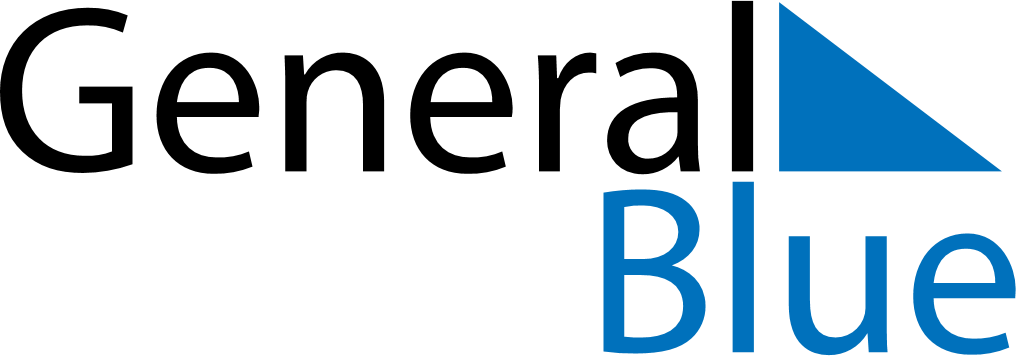 June 2024June 2024June 2024June 2024June 2024June 2024June 2024Loikaw, Kayah, MyanmarLoikaw, Kayah, MyanmarLoikaw, Kayah, MyanmarLoikaw, Kayah, MyanmarLoikaw, Kayah, MyanmarLoikaw, Kayah, MyanmarLoikaw, Kayah, MyanmarSundayMondayMondayTuesdayWednesdayThursdayFridaySaturday1Sunrise: 5:21 AMSunset: 6:36 PMDaylight: 13 hours and 14 minutes.23345678Sunrise: 5:21 AMSunset: 6:36 PMDaylight: 13 hours and 14 minutes.Sunrise: 5:21 AMSunset: 6:37 PMDaylight: 13 hours and 15 minutes.Sunrise: 5:21 AMSunset: 6:37 PMDaylight: 13 hours and 15 minutes.Sunrise: 5:21 AMSunset: 6:37 PMDaylight: 13 hours and 15 minutes.Sunrise: 5:21 AMSunset: 6:37 PMDaylight: 13 hours and 16 minutes.Sunrise: 5:21 AMSunset: 6:38 PMDaylight: 13 hours and 16 minutes.Sunrise: 5:21 AMSunset: 6:38 PMDaylight: 13 hours and 16 minutes.Sunrise: 5:21 AMSunset: 6:38 PMDaylight: 13 hours and 17 minutes.910101112131415Sunrise: 5:21 AMSunset: 6:39 PMDaylight: 13 hours and 17 minutes.Sunrise: 5:21 AMSunset: 6:39 PMDaylight: 13 hours and 17 minutes.Sunrise: 5:21 AMSunset: 6:39 PMDaylight: 13 hours and 17 minutes.Sunrise: 5:21 AMSunset: 6:39 PMDaylight: 13 hours and 18 minutes.Sunrise: 5:21 AMSunset: 6:40 PMDaylight: 13 hours and 18 minutes.Sunrise: 5:22 AMSunset: 6:40 PMDaylight: 13 hours and 18 minutes.Sunrise: 5:22 AMSunset: 6:40 PMDaylight: 13 hours and 18 minutes.Sunrise: 5:22 AMSunset: 6:41 PMDaylight: 13 hours and 18 minutes.1617171819202122Sunrise: 5:22 AMSunset: 6:41 PMDaylight: 13 hours and 18 minutes.Sunrise: 5:22 AMSunset: 6:41 PMDaylight: 13 hours and 18 minutes.Sunrise: 5:22 AMSunset: 6:41 PMDaylight: 13 hours and 18 minutes.Sunrise: 5:22 AMSunset: 6:41 PMDaylight: 13 hours and 19 minutes.Sunrise: 5:22 AMSunset: 6:42 PMDaylight: 13 hours and 19 minutes.Sunrise: 5:23 AMSunset: 6:42 PMDaylight: 13 hours and 19 minutes.Sunrise: 5:23 AMSunset: 6:42 PMDaylight: 13 hours and 19 minutes.Sunrise: 5:23 AMSunset: 6:42 PMDaylight: 13 hours and 19 minutes.2324242526272829Sunrise: 5:23 AMSunset: 6:42 PMDaylight: 13 hours and 19 minutes.Sunrise: 5:24 AMSunset: 6:43 PMDaylight: 13 hours and 19 minutes.Sunrise: 5:24 AMSunset: 6:43 PMDaylight: 13 hours and 19 minutes.Sunrise: 5:24 AMSunset: 6:43 PMDaylight: 13 hours and 18 minutes.Sunrise: 5:24 AMSunset: 6:43 PMDaylight: 13 hours and 18 minutes.Sunrise: 5:24 AMSunset: 6:43 PMDaylight: 13 hours and 18 minutes.Sunrise: 5:25 AMSunset: 6:43 PMDaylight: 13 hours and 18 minutes.Sunrise: 5:25 AMSunset: 6:43 PMDaylight: 13 hours and 18 minutes.30Sunrise: 5:25 AMSunset: 6:43 PMDaylight: 13 hours and 18 minutes.